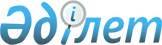 О внесении изменений в приказ Министра образования и науки Республики Казахстан от 16 января 2015 года № 16 "Об утверждении Правил организации учета детей-сирот, детей, оставшихся без попечения родителей и подлежащих усыновлению, и доступа к информации о них"Приказ Министра образования и науки Республики Казахстан от 17 ноября 2016 года № 663. Зарегистрирован в Министерстве юстиции Республики Казахстан 29 декабря 2016 года № 14629.
      Примечание РЦПИ!
Настоящий приказ вводится в действие с 01.01.2017 г.
      В соответствии с пунктом 26 Перечня нормативных правовых актов, принятие которых необходимо в целях реализации Закона Республики Казахстан от 9 апреля 2016 года "О внесении изменений и дополнений в некоторые законодательные акты Республики Казахстан по вопросам защиты прав ребенка", утвержденного распоряжением Премьер-Министра Республики Казахстан 24 июня 2016 года № 53-р, ПРИКАЗЫВАЮ:
      1. Внести в приказ Министра образования и науки Республики Казахстан от 16 января 2015 года № 16 "Об утверждении Правил организации учета детей-сирот, детей, оставшихся без попечения родителей и подлежащих усыновлению, и доступа к информации о них" (зарегистрированный в Реестре государственной регистрации нормативных правовых актов под № 10280, опубликованный в Информационно-правовой системе "Әділет" 3 марта 2015 года) следующие изменения:
      заголовок приказа изложить в следующей редакции:
      "Об утверждении Правил организации учета детей-сирот и детей, оставшихся без попечения родителей, и доступа к информации о них";
      пункт 1 изложить в следующей редакции:
      "1. Утвердить прилагаемые Правила организации учета детей-сирот и детей, оставшихся без попечения родителей, и доступа к информации о них.";
      в Правилах организации учета детей-сирот, детей, оставшихся без попечения родителей и подлежащих усыновлению, и доступа к информации о них, утвержденных указанным приказом:
      заголовок изложить в следующей редакции:
      "Правила организации учета детей-сирот и детей, оставшихся без попечения родителей, и доступа к информации о них";
      Правила организации учета детей-сирот и детей, оставшихся без попечения родителей, и доступа к информации о них, утвержденным указанным приказом, изложить в редакции согласно приложению к настоящему приказу.
      2. Комитету по охране прав детей Министерства образования и науки Республики Казахстан (Абдыкарим М.С.) в установленном законодательством порядке обеспечить:
      1) государственную регистрацию настоящего приказа в Министерстве юстиции Республики Казахстан;
      2) в течение десяти календарных дней после государственной регистрации настоящего приказа в Министерстве юстиции Республики Казахстан направление его копий в периодические печатные издания и информационно-правовую систему "Әділет" для официального опубликования, а также в республиканское государственное предприятие на праве хозяйственного ведения "Республиканский центр правовой информации" Министерства юстиции Республики Казахстан для включения в Эталонный контрольный банк нормативных правовых актов Республики Казахстан;
      3) размещение настоящего приказа на интернет-ресурсе Министерства образования и науки Республики Казахстан;
      4) в течение десяти рабочих дней после государственной регистрации настоящего приказа в Министерстве юстиции Республики Казахстан представление в Департамент юридической службы и международного сотрудничества Министерства образования и науки Республики Казахстан сведений об исполнении мероприятий, предусмотренных подпунктами 1), 2) и 3) настоящего пункта.
      3. Контроль за исполнением настоящего приказа возложить на вице-министра образования и науки Республики Казахстан Асылову Б.А.
      4. Настоящий приказ вводится в действие с 1 января 2017 года и подлежит официальному опубликованию.
      СОГЛАСОВАН
Министр информации и коммуникаций
Республики Казахстан
___________ Д. Абаев
30 ноября 2016 года
      СОГЛАСОВАН
Министр здравоохранения и
Социального развития
Республики Казахстан
___________ Т. Дуйсенова
2 декабря 2016 года
      СОГЛАСОВАН
Министр внутренних дел
Республики Казахстан
___________ К. Касымов
23 ноября 2016 года Правила организации учета детей-сирот и детей, оставшихся без попечения родителей, и доступа к информации о них Глава 1. Общие положения
      1. Настоящие Правила организации учета детей-сирот и детей, оставшихся без попечения родителей, и доступа к информации о них (далее – Правила) разработаны в соответствии с пунктом 6 статьи 117 Кодекса Республики Казахстан от 26 декабря 2011 года "О браке (супружестве) и семье" (далее – Кодекс) и устанавливают порядок организации учета детей-сирот, детей, оставшихся без попечения родителей, и доступа к информации о них с целью передачи их на воспитание в семью.
      2. В настоящих Правилах использованы следующие определения:
      1) ребенок (дети), оставшийся без попечения родителей (родителя), - ребенок (дети), лишившийся попечения единственного или обоих родителей в связи с ограничением или лишением их родительских прав, признанием безвестно отсутствующими, объявлением умершими, признанием недееспособными или ограниченно дееспособными, отбыванием наказания в местах лишения свободы, уклонением от воспитания ребенка или защиты его прав и интересов, в том числе с отказом взять ребенка из воспитательной или медицинской организации, а также в иных случаях отсутствия родительского попечения и нуждающийся в обеспечении необходимой защиты его прав и интересов, предусмотренных законами Республики Казахстан;
      2) ребенок-сирота (дети-сироты) - ребенок (дети), у которого умерли оба или единственный родитель;
      3) Республиканский банк данных детей-сирот, детей, оставшихся без попечения родителей, и лиц, желающих принять детей на воспитание в свои семьи (далее - Республиканский банк данных) - база данных, содержащая сведения о детях-сиротах, детях, оставшихся без попечения родителей, а также о лицах, желающих принять детей-сирот, детей, оставшихся без попечения родителей, на воспитание в свои семьи;
      4) первичный учет детей-сирот, детей, оставшихся без попечения родителей Республиканского банка данных – это учет детей–сирот, детей, оставшихся без попечения родителей, с момента их выявления и обеспечение его устройство в течение месяца по месту их нахождения;
      5) региональный учет детей-сирот, детей, оставшихся без попечения родителей Республиканского банка данных – это учет детей–сирот, детей, оставшихся без попечения родителей, не устроенных в течение месяца с момента постановки их на первичный учет Республиканского банка данных в области, городе республиканского значения и столице;
      6) централизованный учет детей-сирот, детей, оставшихся без попечения родителей Республиканского банка данных – это учет детей-сирот, детей, оставшихся без попечения родителей, не устроенных в течение двух месяцев с момента постановки их на региональный учет Республиканского банка данных для обеспечения их устройства на территории Республики Казахстан.
      3. Для полного и всестороннего учета детей-сирот, детей, оставшихся без попечения родителей, ведутся первичный, региональный и централизованный учеты Республиканского банка данных. Глава 2. Порядок организации учета детей-сирот и детей, оставшихся без попечения родителей
      4. Выявление детей-сирот и детей, оставшихся без попечения родителей, осуществляется всеми физическими и юридическими лицами, которым стало известно об отсутствии родительского попечения.
      5. При выявлении или получении информации о детях-сиротах, детях, оставшихся без попечения родителей, орган района, города областного значения, города республиканского значения и столицы в течение одного рабочего дня со дня их выявления ставит их на первичный учет Республиканского банка данных путем внесения сведений о них в анкету ребенка (в электронной форме) по форме согласно приложению 1 к настоящим Правилам.
      6. В соответствии с пунктом 5 статьи 117 Кодекса орган района, города областного значения, города республиканского значения и столицы по месту нахождения детей-сирот, детей, оставшихся без попечения родителей, в течение месяца со дня поступления сведений о них обеспечивает устройство ребенка путем передачи на воспитание в семью (усыновление, опеку или попечительство, патронат, приемная семья).
      7. Орган района, города областного значения, города республиканского значения, столицы прикрепляет к анкете ребенка следующие документы при их наличии:
      1) документы, удостоверяющие личность ребенка (свидетельство о рождении, удостоверение личности);
      2) копию заключения комиссии о возможности (невозможности) выдачи разрешения о передаче детей на усыновление в соответствии с Правилами деятельности и определения состава комиссии, выдающей заключение о возможности (невозможности) выдачи разрешения о передаче детей, являющихся гражданами Республики Казахстан, на усыновление, утвержденными приказом Министра образования и науки Республики Казахстан от 16 января 2015 года № 13 (зарегистрирован в Реестре государственной регистрации нормативных правовых актов за № 10288);
      3) копию свидетельства о смерти родителя (родителей) для ребенка, родитель (родители), которого умер (-ли);
      4) акт о доставлении заблудившегося (подкинутого) ребенка, на заблудившегося (подкинутого) ребенка по форме согласно приложению 2 к настоящим Правилам;
      5) заявление об отказе от родительских прав и согласии на усыновление ребенка на ребенка, от которого отказались родители по форме согласно приложению 3 к настоящим Правилам;
      6) акт об оставлении ребенка в организации здравоохранения, на оставленного ребенка по форме согласно приложению 4 к настоящим Правилам;
      7) ходатайство о предоставлении сведений о регистрации и документировании граждан Республики Казахстан при отсутствии у ребенка документов, удостоверяющих личность по форме согласно приложению 5 к настоящим Правилам;
      8) ходатайство об установлении места жительства на заблудившегося (подкинутого) или оставленного ребенка по форме согласно приложению 6 к настоящим Правилам;
      9) акт о проведении выезда по адресу, указанному в акте о доставлении заблудившегося (подкинутого) ребенка на заблудившегося (подкинутого) ребенка по форме согласно приложению 7 к настоящим Правилам;
      10) справка о наличии либо отсутствии родственников у ребенка по форме согласно приложению 8 к настоящим Правилам;
      11) согласие руководителя организации для детей-сирот и детей, оставшихся без попечения родителей, на усыновление для воспитанников организаций для детей-сирот и детей, оставшихся без попечения родителей, по форме согласно приложению 9 к настоящим Правилам;
      12) расписка от родственников, граждан Республики Казахстан, проживающих на территории Республики Казахстан и за ее пределами, подтверждающих отказ от предложенных детей для усыновления по форме согласно приложению 10 к настоящим Правилам;
      13) заключение врача о состоянии здоровья ребенка, по форме согласно приложению 11 к настоящим Правилам;
      14) отчет о психологических и социальных особенностях развития ребенка в возрасте от 0 до 5 лет по форме согласно приложению 12 к настоящим Правилам;
      15) отчет о психологических и социальных особенностях развития ребенка в возрасте от 6 лет и старше по форме согласно приложению 13 к настоящим Правилам.
      8. При установлении наличия одного из документов, указанных в пункте 7 настоящих Правил, анкета ребенка подлежит корректировке.
      9. Датой постановки детей-сирот, детей, оставшихся без попечения родителей, на первичный учет Республиканского банка данных считается дата регистрации оформленной анкеты ребенка органом района, города областного значения, города республиканского значения и столицы в Республиканском банке данных.
      10. Дети-сироты, дети, оставшиеся без попечения родителей, не устроенные на воспитание в семью по месту фактического нахождения по истечении одного месяца со дня постановки на первичный учет Республиканского банка данных автоматически переводятся на региональный учет Республиканского банка данных.
      11. Учет детей-сирот, детей, оставшихся без попечения родителей, находящихся на региональном учете Республиканского банка данных, ведется органом области, города республиканского значения и столицы.
      12. Датой постановки ребенка-сироты, ребенка, оставшегося без попечения родителей, на региональный учет Республиканского банка данных считается дата присвоения его анкете номера регионального учета Республиканского банка данных.
      13. Анкеты детей-сирот, детей, оставшихся без попечения родителей, не устроенных на воспитание в семью (усыновление, опеку или попечительство, патронат, приемная семья) в течение двух месяцев со дня постановки на региональный учет Республиканского банка данных автоматически переводятся на централизованный учет Республиканского банка данных при наличии документов, указанных в пункте 7 настоящих Правил.
      14. Датой постановки ребенка-сироты, ребенка, оставшегося без попечения родителей, на централизованный учет Республиканского банка данных считается дата присвоения его анкете номера централизованного учета Республиканского банка данных.
      15. На централизованный учет Республиканского банка данных не ставятся дети единственный или оба родителя, которых:
      1) находятся в местах лишения свободы;
      2) находятся в розыске;
      3) ограничены в родительских правах;
      4) находятся на длительном лечении.
      16. Анкеты детей родители, которых лишены родительских прав, переводятся на региональный учет или на централизованный учет Республиканского банка данных по истечении шести месяцев со дня вступления в законную силу решения суда о лишении родительских прав.
      17. При изменении сведений о ребенке, содержащихся в его анкете в Республиканском банке данных, орган района, города областного значения, города республиканского значения, столицы по месту нахождения ребенка в течение семи рабочих дней со дня поступления сведений вносят следующие изменения в анкету ребенка:
      об изменении обстоятельств утраты (отсутствия) попечения родителей (единственного родителя) детей, оставшихся без попечения родителей детей, оставшихся без попечения родителей;
      о переводе их из одной организации для детей, оставшихся без попечения родителей, в другую;
      о поступлении на обучение в профессиональное учебное заведение.
      18. Орган района, города областного значения, города республиканского значения, столицы по месту нахождения ребенка обновляют фотографии детей-сирот, детей, оставшихся без попечения родителей, в возрасте до трех лет – один раз в год, в возрасте от трех лет до восемнадцати лет – один раз в три года.
      19. Анкеты детей-сирот, детей, оставшихся без попечения родителей, при устройстве их в семью (опека или попечительство, патронатное воспитание, усыновление, приемная семья), приобретении ими полной дееспособности до достижения совершеннолетия, достижении ими совершеннолетия, возвращении их родителям (родителю), смерти или признание их в судебном порядке безвестно отсутствующими или объявления их умершими автоматически снимаются с первичного, регионального и централизованного учета Республиканского банка данных. Глава 3. Порядок доступа к информации о детях-сиротах, детях, оставшихся без попечения родителей
      20. Органы и уполномоченный орган в области защиты прав детей Республики Казахстан обеспечивают защиту конфиденциальной информации о детях-сиротах, детях оставшихся без попечения родителей, находящейся в Республиканском банке данных в соответствии с Законом Республики Казахстан от 21 мая 2013 года "О персональных данных и их защите".
      21. Доступ к информации о детях-сиротах, детях, оставшихся без попечения родителей, состоящих на первичном, региональном и централизованном учетах Республиканского банка данных предоставляется органами и уполномоченным органом в области защиты прав детей Республики Казахстан при письменном запросе суда, органов прокуратуры, внутренних дел, а также лицам, желающим принять детей на воспитание в свои семьи осуществляется при условии их регистрации в Республиканском банке данных и принятия обязательств о неразглашении сведений Республиканского банка данных в соответствии с пунктом 1 статья 118-3 Кодекса.                                                       Анкета ребенка Раздел "Основные сведения о ребенке"
____________________________________________________________________________________________________________________________________ Раздел "Поставка на учет"
_____________________________________________________________________________________________________________________________________ Раздел "Родители, братья, сестры и другие родственники"
______________________________________________________________________________________________________________________________________
      _____________________________________________________________________________________________________________________________________
      Информация о биологических родителях
_______________________________________________________________________________________________________________________________________
      Информация о близких родственниках
________________________________________________________________________________________________________________________________________
      ___________________________________________________________________________________________________________________________________________ Раздел "Медицинская карта ребенка"
      Диагноз
      Заключение врача о состоянии здоровья ребенка Раздел "Сведения об имуществе"
___________________________________________________________________________________________________________________________________________________________
      _______________________________________________________________________________________________________________________________________________________________
      Адрес имущества Раздел "Документы"
____________________________________________________________________________________________________________________________________
      Документы, удостоверяющие личность
      Номер __________________                                                            Дата выдачи "_____" _____________ ____ год
      Серия___________________
      Приложение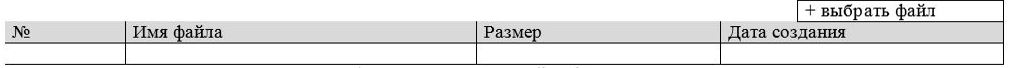 
      Прочие документы
      Приложение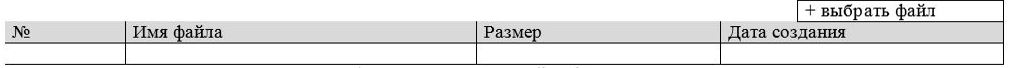 
      Решение ребенка: согласен/не согласен
      Название: ______________________________
      Приложение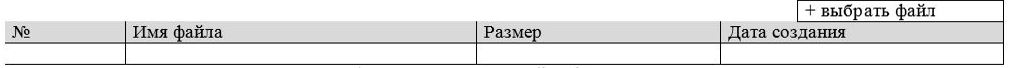  Раздел "Фотоальбом"
________________________________________________________________________________________________________________________________
      Загрузить фотографию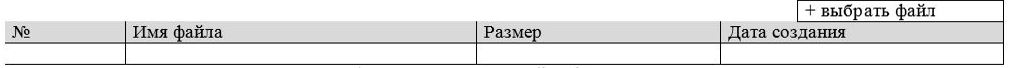  Раздел "Учеба, хобби"
_________________________________________________________________________________________________________________________________
      Характер
      Хобби, увлечение, способности
      Участвовал (-а) в самодеятельности, кружках, соревнованиях Раздел "Предлагался на усыновление"
________________________________________________________________________________________________________________________________________________
      Потенциальной приемный родитель Раздел "График посещений"
__________________________________________________________________________________________________________________________________________________________
      Добавить
       День недели: _____________________________
       с ______ минут ______ часов
       по______ минут ______ часов
      Текущее расписание посещений Раздел "Опека и патронатное воспитание"
_________________________________________________________________________________________________________________________________________________________
      Дата передачи под опеку или патронат "_____" ______________ года                         Форма устройства: опека
      Дата постановления "____" __________________ года
      Номер постановления __________
      Дата заключения комиссии "_____" ________________года
      Номер заключения комиссии ________________
      Сведения об опекуне
___________________________________________________________________________________________________________________________________________________________
      Гражданство _________________________________
Индивидуальный идентификационный номер___________________________
Фамилия _____________________________________
Имя _________________________________________
Отчество (при его наличии) _______________________
Дата рождения "______" ____________________ года
      Получение пособия
      Родственник
      Дата передачи под опеку или патронат "_____" ______________ года                         Форма устройства: патронатное воспитание
      Дата заключения договора "____" __________________ года
      Дата заключения комиссии "_____" ________________года
      Номер заключения комиссии ________________
      Сведения о патронатном воспитателе
________________________________________________________________________________________________________________________________________________________________
      Гражданство _________________________________
Индивидуальный идентификационный номер________________________________________
Фамилия _____________________________________
Имя _________________________________________
Отчество (при его наличии) ______________________
Дата рождения "______" ____________________ года
      Получение пособия 
      Родственник Раздел "Снятие с учета"
_________________________________________________________________________________________________________________________________________________________________ Раздел "Отчеты"
_________________________________________________________________________________________________________________________________________________________
      Загрузить отчет Раздел "Хронология размещения"
_____________________________________________________________________________________________________________________________________________________________
      Хронология размещения Раздел "Трудоустройство, постинтернатное устройство"
_____________________________________________________________________________________________________________________________________________________________                                Акт
       о доставлении заблудившегося (подкинутого) ребенка
      "____" ___________ 20 __ г. Город, район ___________________
Я,
_______________________________________________________________
             (должность, звание, Ф.И.О. (при его наличии)
Составил настоящий акт о том, что в ____ час. ____ мин.
в______________________________________________________________
       (наименование подразделения органа внутренних дел)
гражданином, сотрудником органа внутренних дел __________________
_______________________________________________________________
_______________________________________________________________
(Ф.И.О. (при его наличии), место работы, должность, местожительства, телефон)
доставлен ребенок, обнаруженный _________________________________
                   (место, время и обстоятельства обнаружения ребенка)
_______________________________________________________________
Приметы ребенка ________________________________________________
(пол, примерный возраст, умеет ли говорить, национальность, особые приметы)
________________________________________________________________
При ребенке имеется _____________________________________________
Удалось установить ______________________________________________
                         (Ф.И.О. (при его наличии) возраст ребенка,
_______________________________________________________________
       его родителей, лиц, их заменяющих, место жительства, работы,
_______________________________________________________________
_______________________________________________________________
       должность родителей, другие данные, имеющие значение для дела)
_______________________________________________________________
       (ребенок внешне здоров, болен, имеет телесные повреждения)
_______________________________________________________________
Подпись _______________________________________________________
       (должность, звание, Ф.И.О. (при его наличии), составившего акт)
_______________________________________________________________
        (Ф.И.О. (при его наличии), доставившего ребенка)
Ребенок вручен "_____" _______ 20 __ г. в _____ час. ____ мин.
________________________________________________________________
________________________________________________________________
                   (родителям, лицам, их заменяющим)
________________________________________________________________
                               (подпись)
Ребенок направлен________________________________________________
(наименование организации здравоохранения, организации для детей-сирот,
             детей, оставшихся без попечения родителей)
Ребенка принял __________________________________________________
                   (должность, Ф.И.О. (при его наличии), подпись)
Сдал____________________________________________________________
                   (должность, Ф.И.О. (при его наличии), подпись)
 "___" _________ 20 __ г. _____ час. ____ мин
             Главному врачу
       ________________________________
(наименование медицинской организации)
       _________________________________
             (Ф.И.О. (при его наличии)
             руководителя организации)
       от ______________________________
       _________________________________
             (Ф.И.О (при его наличии), дата
             рождения, отношение к ребенку
             (мать, отец)                          ЗАЯВЛЕНИЕ об отказе от родительских прав и согласии на усыновление ребенка
      Я, ______________________________________________________________
                         (Ф.И.О. (при его наличии))
Семейное положение _____________________________________________
Фактическое место жительства _____________________________________
________________________________________________________________
Регистрация 
________________________________________________________________
________________________________________________________________
отказываюсь от своего ребенка, родившегося (йся) "___" __________
20__ г. в родильном доме (иной организации здравоохранения)
_______________________________________________________________
(наименование населенного пункта)
_______________________________________________________________
(указать причины отказа от ребенка)________________________________
прошу передать его на государственное обеспечение и заявляю следующее:
       понимаю, что мой ребенок может быть усыновлен гражданами
Республики Казахстан или иностранными гражданами;
       даю добровольное согласие, без применения угроз или
принуждения, на усыновление данного ребенка;
       понимаю, что усыновление этого ребенка установит постоянные
отношения ребенок – родитель с его приемными родителями;
       даю свое согласие в целях усыновления, которое прекращает
предыдущие законные отношения: родитель – ребенок между ребенком и
его или ее матерью и отцом;
       меня проинформировали, о том, что я могу отозвать свое согласие до и
после указанной даты и мое согласие будет безвозвратно.
       Настоящим я заявляю, что я полностью понимаю вышеуказанные
утверждения.
       Выбор усыновителей доверяю органам, осуществляющим функции
по опеке и попечительству, претензий к усыновителям и органам, 
осуществляющим функции по опеке и попечительству, по подбору
усыновителей иметь не буду. Правовые последствия передачи ребенка на
усыновление мне разъяснены.
       на учете в (не нужное зачеркнуть)
       кожно-венерологическом состою (не состою, неизвестно)
       психоневрологическом состою (не состою, неизвестно)
       наркологическом диспансерах состою (не состою, неизвестно)
       Данные о другом родителе ребенка (указывается с согласия
заявителя):
       ________________________________________________________
______________________________________________________________
 (Ф.И.О. (при его наличии), место нахождение)
       Настоящее заявление написано мною добровольно.
       Дата написания заявления __________________________________
       Ф.И.О.(при его наличии) полностью _______Подпись __________
       Данные документа, удостоверяющего личность (№, кем и когда
выдано)________________________________________________________
       Дата заполнения заявления _________________________________
       Заявление свидетеля (если требуется обстоятельствами, например, в
случае неграмотности или инвалидности людей)
_______________________________________________________________
       Свидетельство уполномоченного лица, назначенного для удостоверения
согласия.
       Ф.И.О. (при его наличии): __________________________________
       Должность: ______________________________________________
       Настоящим заверяю, что названное или установленное выше лицо
(и свидетель (и)) явилось ко мне в эту дату и подписало данный
документ в моем присутствии.
(подпись) (Ф.И.О. (при его наличии)) М.П.
Юрист (подпись) (Ф.И.О. (при его наличии))
Психолог (подпись) (Ф.И.О.(при его наличии))
Лечащий врач (подпись) (Ф.И.О. (при его наличии))
       Примечание: в случае отказа матери от ребенка не в родильном
доме необходимо нотариально заверенное заявление в
произвольной форме
      __________________________________________
(наименование организации здравоохранения)                                      Акт
             об оставлении ребенка в организации здравоохранения
      "_____" ______________ 20___ г.
      Гражданка
_____________________________________________________________________
_____________________________________________________________________
(Ф.И.О. (при его наличии) состояла в браке или нет)
 "_____" ______________ года рождения, проживающая по адресу:
_____________________________________________________________________
_____________________________________________________________________
Прописана по адресу ____________________________________________
(указать с чьих слов записаны адрес, другие данные, на основании предъявленного
документа, удостоверяющего личность __________серия __________,
выдан __________________)
родила мальчика/девочку ___________"__" ________ 20____ года и покинула
учреждение не оформив согласия на усыновление или заявление о временном
помещении ребенка на полное государственное обеспечение (указать, на основании
какого документа записаны Ф.И.О. (при его наличии) ребенка, также есть ли
сведения об отце или других родственниках).
_____________________________________________________________________
_____________________________________________________________________
_____________________________________________________________________
_____________________________________________________________________
             (Ф.И.О. (при его наличии), и другие имеющиеся данные)
Лечащий врач:
_____________________________________________________________________
(Ф.И.О. (при его наличии), дата, подпись)
Юрист:
_____________________________________________________________________
                   (Ф.И.О. (при его наличии, дата, подпись)
Руководитель организации здравоохранения:
_____________________________________________________________________
(Ф.И.О. (при его наличии), дата, подпись)
М.П.
      Угловой штамп
                               ____________________________________
                         (наименование органа внутренних дел)                          ХОДАТАЙСТВО        о предоставлении сведений о регистрации и документировании                    граждан Республики Казахстан
      ____________________________________________________________________
       (наименование организации, в которой содержится ребенок)
____________________________________________________________________
просит Вас дать сведения о регистрации и документировании Ф.И.О.
 (при его наличии)
____________________________________________________________________
гражданки Республики Казахстан (указать имеющиеся данные о ней), которая
оставила ребенка
____________________________________________________________________
____________________________________________________________________
____________________________________________________________________
____________________________________________________________________
Сведения необходимы для определения статуса ребенка и его дальнейшего
жизнеустройства.
Дополнительными данными не располагаем.
Руководитель организации                              Ф.И.О. (при его наличии)
      Угловой штамп
                              ____________________________________
                         (наименование органа внутренних дел)                          ХОДАТАЙСТВО
                   об установлении места жительства
      _________________________________________
                   (наименование органа, делающего запрос)
       Органы, осуществляющие функции по опеке и попечительству,
просят ориентировать личный состав на установление места жительства
гражданки
__________________________________________________________________
__________________________________________________________________
(указать Ф.И.О. (при его наличии), другие имеющиеся данные о женщине,
оставившей или бросившей своих детей) на территории Республики Казахстан.
       В случае установления места жительства матери или родственников
просим узнать о намерениях в отношении ребенка (взять письменное
нотариально заверенное заявление в произвольной форме о согласии или об
отказе забрать ребенка).
       Данные сведения необходимы для подтверждения статуса ребенка и
его дальнейшего жизнеустройства.
Руководитель Ф.И.О. (при его наличии)                                Акт
о проведении выезда по адресу, указанному в акте о доставлении
             заблудившегося (подкинутого) ребенка
      Дата выезда ____________________________________________________
Адрес, по которому совершен выезд ________________________________
_______________________________________________________________
Ф.И.О. (при его наличии) работников, занимаемая должность (специалист
органов образования, организации, в которой содержится ребенок,
социальный педагог), производивших обследование
_______________________________________________________________
_______________________________________________________________
_______________________________________________________________
Данные о гражданах, проживающих по данному адресу, что им известно
о матери ребенка
_______________________________________________________________
_______________________________________________________________
_______________________________________________________________
(Ф.И.О. (при его наличии), другие имеющиеся сведения, с какого времени
они проживают по данному адресу)
       Примечание: Акт обследования заверяется тремя подписями
(указать Ф.И.О. (при его наличии), должность), круглой гербовой печатью
органов образования.
      Угловой штамп                           Справка
       о наличии либо отсутствии родственников у ребенка
      (Ф.И.О. (при его наличии) воспитанника, дата рождения, наименование
организации, в которой содержится)
_______________________________________________________________
_______________________________________________________________
_______________________________________________________________
_______________________________________________________________
Родственники
_______________________________________________________________
_______________________________________________________________
_______________________________________________________________
_______________________________________________________________
      (Ф.И.О. (при его наличии), местонахождение, адрес проживания)
      Данные сведения взяты (личное дело воспитанника, со слов соседей, по
сведениям органов внутренних дел, других лиц)
_______________________________________________________________
_______________________________________________________________
_______________________________________________________________
_______________________________________________________________
_______________________________________________________________
_______________________________________________________________
Справка дана для представления в компетентные органы.
       Руководитель                         Ф.И.О. (при его наличии)
М.П.                           Согласие
руководителя организации для детей-сирот и детей, оставшихся без
             попечения родителей, на усыновление
      Угловой штамп
      В компетентные органы
_______________________________________________________________
(наименование образовательной, медицинской и другой организации, в
которой содержится ребенок)
Дает согласие на усыновление Ф.И.О. (при его наличии) ребенка
_______________________________________________________________
гражданами (гражданство (указывается по желанию), место проживания)
___________________________________________________
Ребенок ________________ находился в ____________________________
(наименование организации)
с __________ по ______________
       За время пребывания никто из родителей, родственников им не
интересовался.
Предлагался гражданам Республики Казахстан:
_______________________________________________________________
(указать Ф.И.О. (при его наличии), домашний адрес, № и дату направления
органа, осуществляющего функции по опеке и попечительству, на выбор
ребенка)
Руководитель организации                        Ф.И.О. (при его наличии)
М.П.                          Расписка
от родственников, граждан Республики Казахстан, проживающих на
        территории Республики Казахстан и за ее пределами,
 подтверждающих отказ от предложенных детей для усыновления
      Руководителю
_______________________________________________________________
       (наименование организации, в которой содержится ребенок)
_______________________________________________________________
 от граждан Ф.И.О. (при его наличии), адрес проживания, паспортные
                   данные телефоны с кодом региона
       _________________________________________________________
       Мы зарегистрированы в органах образования как желающие
усыновить ребенка (№ очереди и дата)
_________________________________________
       Нам были предложены дети:
       1. _______________________________________________________
       2. _______________________________________________________
       3. _______________________________________________________
       4. _______________________________________________________
       5. _______________________________________________________
       Настоящим подтверждаем, что мы не изъявили желания усыновить
данных детей в связи с тем
______________________________________________________________
______________________________________________________________
______________________________________________________________
______________________________________________________________
______________________________________________________________
       (указать причины отказа: по состоянию здоровья, значительно
отличается от нас, имеется брат или сестра с тяжелым заболеванием,
другое)
Число, подпись, Ф.И.О. (при его наличии)
      Угловой штамп              Заключение врача о состоянии здоровья ребенка
      Подпись, указание Ф.И.О.(при его наличии) и личная печать врача, проводившего
обследование, на каждой странице.
      Дата заполнения
      Угловой штамп                     Отчет о психологических и социальных особенностях
                         развития ребенка в возрасте от 0 до 5 лет
      Подпись, Ф.И.О. (при его наличии) и печать специалиста, заполнявшего отчет, на каждой
странице.
Дата заполнения
      Угловой штамп                    Отчет о психологических и социальных особенностях
                   развития ребенка в возрасте от 6 лет и старше
             Подпись, Ф.И.О. (при его наличии) и печать специалиста, заполнявшего отчет, на каждой
странице.
       Дата заполнения
					© 2012. РГП на ПХВ «Институт законодательства и правовой информации Республики Казахстан» Министерства юстиции Республики Казахстан
				
      Министр образования и науки
Республики Казахстан

Е. Сагадиев
Приложение
к приказу Министра образования
и науки Республики Казахстан
от 17 ноября 2016 года № 663Утвержден
приказом Министра образования
и науки Республики Казахстан
от 16 января 2015 года № 16Приложение № 1
к Правилам организации учета
детей-сирот и детей, оставшихся
без попечения родителей, и доступа
к информации о нихформа
Номер ________________________
Номер ________________________
Гражданство__________________________________________
Гражданство__________________________________________
Реквизит установлен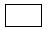 
Индивидуальный идентификационный номер_____________
Индивидуальный идентификационный номер_____________
Прибыл из другой страны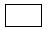 
Национальность ______________________________________
Национальность ______________________________________
Архивные данные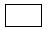 
Пол_________________________________________________
Пол_________________________________________________
Фамилия_________________________________________
Фамилия_________________________________________
Родной язык_________________________________________
Родной язык_________________________________________
Имя _____________________________________________
Имя _____________________________________________
Религиозная принадлежность___________________________
Религиозная принадлежность___________________________
Отчество (при его наличии)_________________________
Отчество (при его наличии)_________________________
Социальный статус ребенка____________________________
Социальный статус ребенка____________________________
Дата рождения "____" ___________________года
Дата рождения "____" ___________________года
Причина отсутствия отца ______________________________
Причина отсутствия отца ______________________________
Возможные формы 
удочерение/усыновление
Причина отсутствия матери ____________________________
Причина отсутствия матери ____________________________
патронатное воспитание
Получение пособия
пособие по потере кормильца
опека (попечительство)

приемная семья
пособие по инвалидности

взыскание алиментов
Рожден вне брака
Рожден вне брака
Новорожденный
Новорожденный
Повторное сиротство
Повторное сиротство
Фотография
Фотография
Дата постановки на первичный учет "___" ___________года
Дата постановки на первичный учет "___" ___________года
Дата постановки на первичный учет "___" ___________года
Дата постановки на первичный учет "___" ___________года
Дата постановки на первичный учет "___" ___________года
Номер постановки на первичный учет _______________
Организация первичного учета __________________________
Организация первичного учета __________________________
Организация первичного учета __________________________
Организация первичного учета __________________________
Организация первичного учета __________________________
Номер постановки на региональный учет_____________
Дата постановки на региональный учет "____" _____ _____ года
Дата постановки на региональный учет "____" _____ _____ года
Дата постановки на региональный учет "____" _____ _____ года
Дата постановки на региональный учет "____" _____ _____ года
Дата постановки на региональный учет "____" _____ _____ года
Организация регионального учета______________________
Организация регионального учета______________________
Организация регионального учета______________________
Организация регионального учета______________________
Организация регионального учета______________________
Номер постановки на централизованный учет_________
Дата постановки на централизованный учет "___" _________ года
Дата постановки на централизованный учет "___" _________ года
Дата постановки на централизованный учет "___" _________ года
Дата постановки на централизованный учет "___" _________ года
Дата постановки на централизованный учет "___" _________ года
Откуда ________________________________________________________________________________________________

(семья, родильный дом, больница, Центр адаптации несовершеннолетних, с улицы (вокзал и т.д.), приют, детский дом)
Откуда ________________________________________________________________________________________________

(семья, родильный дом, больница, Центр адаптации несовершеннолетних, с улицы (вокзал и т.д.), приют, детский дом)
Откуда ________________________________________________________________________________________________

(семья, родильный дом, больница, Центр адаптации несовершеннолетних, с улицы (вокзал и т.д.), приют, детский дом)
Откуда ________________________________________________________________________________________________

(семья, родильный дом, больница, Центр адаптации несовершеннолетних, с улицы (вокзал и т.д.), приют, детский дом)
Откуда ________________________________________________________________________________________________

(семья, родильный дом, больница, Центр адаптации несовершеннолетних, с улицы (вокзал и т.д.), приют, детский дом)
Откуда ________________________________________________________________________________________________

(семья, родильный дом, больница, Центр адаптации несовершеннолетних, с улицы (вокзал и т.д.), приют, детский дом)
Дата поступления "______" ________________ года

 
Дата поступления "______" ________________ года

 
Дата поступления "______" ________________ года

 
Дата поступления "______" ________________ года

 
Дата поступления "______" ________________ года

 
Дата поступления "______" ________________ года

 
Территория
Республики
Казахстан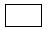 
Зарубежье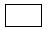 
Автопоиск в Классификаторе административно-территориальных
образований _____________________________________________
Автопоиск в Классификаторе административно-территориальных
образований _____________________________________________
Автопоиск в Классификаторе административно-территориальных
образований _____________________________________________
Автопоиск в Классификаторе административно-территориальных
образований _____________________________________________
Автопоиск в Классификаторе административно-территориальных
образований _____________________________________________
Улица (микрорайон)____________________________
Область _________________________________________________
Область _________________________________________________
Область _________________________________________________
Область _________________________________________________
Область _________________________________________________
Дом __________________________________________
Район___________________________________________________
Район___________________________________________________
Район___________________________________________________
Район___________________________________________________
Район___________________________________________________
Корпус _______________________________________
Населенный пункт (село, город) ____________________________
Населенный пункт (село, город) ____________________________
Населенный пункт (село, город) ____________________________
Населенный пункт (село, город) ____________________________
Населенный пункт (село, город) ____________________________
Квартира _____________________________________
Информация о братьях и сестрах

Информация о биологических родителях

Информация о близких родственниках
Информация о братьях и сестрах
____________________________________________________________________________________________________________________________________
Кем приходится                               брат/сестра
Установленное лицо                  нет/да
сирота /оставшийся без попечения родителей
Гражданство _______________________________
Воспитывались вместе
Индивидуальный идентификационный номер _____________
Посещает ребенка
Фамилия __________________________________
Поддерживает связь с администрацией
учреждения, где находится ребенок
Имя ______________________________________

Отчество (при его наличии) _____________________________

Дата рождения "_____" ____________________ года
Адрес прописки
Адрес проживания
Адрес проживания
Контакты
совпадает с адресов прописки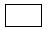 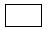 
Автопоиск в Классификаторе административно-территориальных образований _______ улица _________
Автопоиск в Классификаторе административно-территориальных образований _______ улица _________
Автопоиск в Классификаторе административно-территориальных образований _______ улица _________
Рабочий телефон ____место работы ____________
область _______________ дом ___________
область _______________ дом ___________
область _______________ дом ___________
Домашний телефон_________ должность________
Район _______________ корпус __________
Район _______________ корпус __________
Район _______________ корпус __________
Мобильный телефон_______ Е-mail ____________
Населенный пункт________ квартира_____
Населенный пункт________ квартира_____
Населенный пункт________ квартира_____
Кем приходится
мать/отец
мать/отец
Установленное лицо                      нет/да
Причина отсутствия
умер (-ла)
умер (-ла)
Гражданство _______________________________

Индивидуальный идентификационный номер ___________

Фамилия __________________________________

Имя ______________________________________

Отчество (при его наличии) ____________________________

Дата рождения "_____" ____________________ года
отказ от ребенка
лишение родительских прав
отказ от ребенка
лишение родительских прав
Гражданство _______________________________

Индивидуальный идентификационный номер ___________

Фамилия __________________________________

Имя ______________________________________

Отчество (при его наличии) ____________________________

Дата рождения "_____" ____________________ года
нахождение в розыске
нахождение в розыске
нахождение в розыске
Гражданство _______________________________

Индивидуальный идентификационный номер ___________

Фамилия __________________________________

Имя ______________________________________

Отчество (при его наличии) ____________________________

Дата рождения "_____" ____________________ года
нахождение в местах заключения
нахождение на длительном лечении
ограничение в родительских правах
нахождение в местах заключения
нахождение на длительном лечении
ограничение в родительских правах
Гражданство _______________________________

Индивидуальный идентификационный номер ___________

Фамилия __________________________________

Имя ______________________________________

Отчество (при его наличии) ____________________________

Дата рождения "_____" ____________________ года
признан (-а) судом безвести пропавшим

признан (-а) судом недееспособным
признан (-а) судом безвести пропавшим

признан (-а) судом недееспособным
признан (-а) судом безвести пропавшим

признан (-а) судом недееспособным
Гражданство _______________________________

Индивидуальный идентификационный номер ___________

Фамилия __________________________________

Имя ______________________________________

Отчество (при его наличии) ____________________________

Дата рождения "_____" ____________________ года
ребенок был отобран
неизвестно
ребенок был отобран
неизвестно
Гражданство _______________________________

Индивидуальный идентификационный номер ___________

Фамилия __________________________________

Имя ______________________________________

Отчество (при его наличии) ____________________________

Дата рождения "_____" ____________________ года
записан со слов матери
записан со слов матери
записан со слов матери
Гражданство _______________________________

Индивидуальный идентификационный номер ___________

Фамилия __________________________________

Имя ______________________________________

Отчество (при его наличии) ____________________________

Дата рождения "_____" ____________________ года
бросила ребенка
трудные жизненные обстоятельства
бросила ребенка
трудные жизненные обстоятельства
Гражданство _______________________________

Индивидуальный идентификационный номер ___________

Фамилия __________________________________

Имя ______________________________________

Отчество (при его наличии) ____________________________

Дата рождения "_____" ____________________ года
признан (-а) судом умершим (-ей)
признан (-а) судом умершим (-ей)
признан (-а) судом умершим (-ей)
Гражданство _______________________________

Индивидуальный идентификационный номер ___________

Фамилия __________________________________

Имя ______________________________________

Отчество (при его наличии) ____________________________

Дата рождения "_____" ____________________ года
Посещает ребенка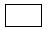 
Поддерживает связь с администрацией
учреждения, где находится ребенок
Поддерживает связь с администрацией
учреждения, где находится ребенок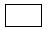 
Адрес прописки
Адрес проживания совпадает с адресов прописки
Контакты
Адрес проживания совпадает с адресов прописки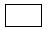 
Автопоиск в Классификаторе административно-территориальных образований _______ улица _________
Автопоиск в Классификаторе административно-территориальных образований _______ улица _________
Автопоиск в Классификаторе административно-территориальных образований _______ улица _________
Рабочий телефон ____место работы ____________
область _______________ дом ___________
область _______________ дом ___________
область _______________ дом ___________
Домашний телефон_________ должность________
Район _______________ корпус __________
Район _______________ корпус __________
Район _______________ корпус __________
Мобильный телефон_______ Е-mail ____________
Населенный пункт________ квартира_____
Населенный пункт________ квартира_____
Населенный пункт________ квартира_____
Кем приходится
бабушка

дедушка

тетя

дядя
Установленное лицо
нет/да
сирота/оставшийся без попечения родителей
сирота/оставшийся без попечения родителей
Гражданство _______________________________
Гражданство _______________________________
Воспитывались вместе
Воспитывались вместе
Индивидуальный идентификационный номер _____________
Индивидуальный идентификационный номер _____________
Посещает ребенка
Посещает ребенка
Фамилия __________________________________
Фамилия __________________________________
Поддерживает связь с администрацией
учреждения, где находится ребенок
Поддерживает связь с администрацией
учреждения, где находится ребенок
Имя ______________________________________

Отчество (при наличии)__________________________

Дата рождения "___"____________________ года
Имя ______________________________________

Отчество (при наличии)__________________________

Дата рождения "___"____________________ года
Адрес прописки
Адрес проживания
Адрес проживания
Контакты
совпадает с адресов прописки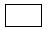 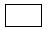 
Автопоиск в Классификаторе административно-территориальных образований _______ улица _________
Автопоиск в Классификаторе административно-территориальных образований _______ улица _________
Автопоиск в Классификаторе административно-территориальных образований _______ улица _________
Рабочий телефон ____место работы ____________
область _______________ дом ___________
область _______________ дом ___________
область _______________ дом ___________
Домашний телефон_________ должность________
Район _______________ корпус __________
Район _______________ корпус __________
Район _______________ корпус __________
Мобильный телефон_______ Е-mail ____________
Населенный пункт________ квартира_____
Населенный пункт________ квартира_____
Населенный пункт________ квартира_____
Здоров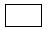 
Гидроцефалия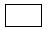 
Спастическая диплегия (синдром Литтля)
Детский церебральный паралич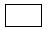 
Функциональный систолический шум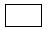 
Перинтальные поражения нервной системы
Гипоскически-ишемическая энцифалопия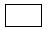 
Микроцефалия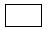 
Гемиплегия
Моноплегия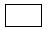 
Рахит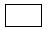 
Задержка речевого развития
Задержка психо-речевого развития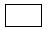 
Малые аномалии развития сердца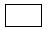 
Энцефалопатия
Гипотрофия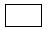 
Умственная отсталость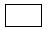 
Гипотирез
Олигодактилия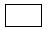 
Гемангиома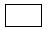 
Эпилепсия
Гемимелия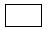 
Полимикрогирия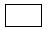 
Голопрозэнцефалия
Гипохромная анемия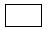 
Церебрастенический синдром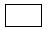 
Миотонический синдром
Ахондроплазия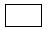 
Аллергический дерматит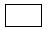 
Аденоиды
Нанизм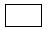 
Парез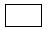 
Параплегия 
Болезнь Дауна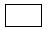 
Тубинфицированный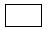 
Инфицированный вирусом иммунодефицита человека
Сифилис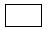 
Герпес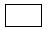 
Расщелина твердого и мягкого неба
Энурез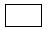 
Минимальная мозговая дисфункция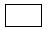 
Пограничная интеллектуальная недостаточность
Хронический гастрит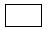 
Железо-дефицитная анемия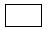 
Поражение центральной нервной системы
Дополнительные диагнозы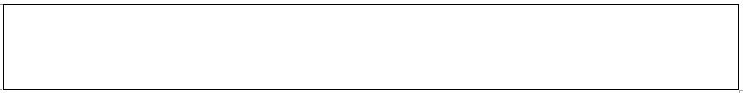 
Дата вынесения заключения врача
"____" ______________ года
Отчет о психологических и социальных особенностях развития ребенка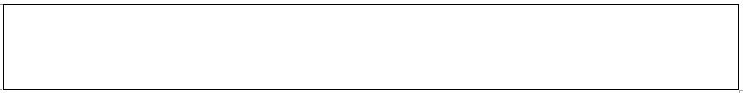 
Дата формирования отчета психолога
"____" ______________ года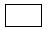 
Имущество
Тип имущества: недвижимое

 
Тип имущества: недвижимое

 
Тип имущества: недвижимое

 
Тип имущества: недвижимое

 
Решение по имуществу: 
Решение по имуществу: 
продажа

аренда

ничего
Владелец имущества: Ф.И.О. (при наличии) владельца
Владелец имущества: Ф.И.О. (при наличии) владельца
Владелец имущества: Ф.И.О. (при наличии) владельца
Владелец имущества: Ф.И.О. (при наличии) владельца
Информация о договоре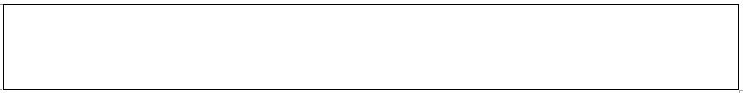 
Право владения: 
Право владения: 
на праве собственности

на праве общей совместной или долевой собственности
на праве собственности

на праве общей совместной или долевой собственности
Основание возникновения: свидетельство о праве на наследство
Основание возникновения: свидетельство о праве на наследство
Основание возникновения: свидетельство о праве на наследство
Основание возникновения: свидетельство о праве на наследство
договор дарения
договор дарения
договор дарения
договор купли/продажи
договор приватизации
договор аренды
Наличие обременения: да/нет
Наличие обременения: да/нет
Наличие обременения: да/нет
Наличие обременения: да/нет
Дата охранного письма "____" ______ ________года
Дата охранного письма "____" ______ ________года
Дата охранного письма "____" ______ ________года
Дата охранного письма "____" ______ ________года
Номер охранного письма №_______________
Номер охранного письма №_______________
Номер охранного письма №_______________
Номер охранного письма №_______________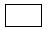 
территория Республики Казахстан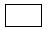 
зарубежье
Автопоиск в Классификаторе административно-территориальных образований __________________________________________________________________
Автопоиск в Классификаторе административно-территориальных образований __________________________________________________________________
Автопоиск в Классификаторе административно-территориальных образований __________________________________________________________________
Область _______________________________________
улица (микрорайон) __________________
улица (микрорайон) __________________
Район _________________________________________
дом _______________________________________________
дом _______________________________________________
Населенный пункт (село, город) __________________
корпус _____________________________________________
корпус _____________________________________________
квартира ________________________________________________________
квартира ________________________________________________________
Наличие имущества
не имеет

имеет

имеет долю
Поставлен на учет для получения жилья поставлен на учет для получения

не поставлен на учет для получения
Дата постановки на учет для получения жилья "____" __________ ___года
Тип имущества: движимое
Тип имущества: финансовые средства:
Владелец имущества: Фамилия имя, отчество (при его наличии) владельца
Тип:
Банковский счет
Пенсионные накопления
Депозит
другой
Бизнес-идентификационный номер финансовой организации
Номер счета
Наименование

финансовой

организации
Примечание
Тип документа:
удостоверение личности

свидетельство о рождении

паспорт
Кем выдан:
Министерство юстиции

Министерство внутренних дел

Отдел регистрации актов гражданского состояния

Акимат

Регистрирующий орган иностранного государства
Тип документа
Другой

Акт о доставлении заблудшего (подкинутого) ребенка

Заявление матери об отказе от родительских прав и согласии на усыновление

Акт об оставлении ребенка в организации здравоохранения

Ходатайство о предоставлении сведений о регистрации и документировании граждан Республики Казахстан

Ходатайство об установлении места жительства

Акт о проведении выезда по адресу указанному в акте о доставлении заблудившегося (подкинутого) ребенка

Справка о наличии родственников у ребенка

Согласие руководителя образовательной, медицинской и другой организации, в которой содержится ребенок-сирота или ребенок, оставшийся без попечения родителей

Расписка от родственников, граждан Республики Казахстан, проживающих на территории Республики Казахстан и за ее пределами, подтверждающих отказ от предложенных детей для усыновления

Справка, подтверждающая, что сведения об отце ребенка внесены в запись акта о рождении на основании заявления матери ребенка

Свидетельство о смерти матери

Свидетельство о смерти отца

Решение суда 

Заявление отца об отказе от родительских прав и согласии на усыновление ребенка

Согласие опекуна/патронатного воспитателя на усыновление ребенка в произвольной форме

Согласие на публикацию производной информации в произвольной форме
Название:
Тип документа
Согласие на публикацию производной информации 
Дата выдачи "____" ________ ___ год
Свойства
личности
веселый, приветливый, спокойный, уравновешенный, аккуратный, уступчивый, послушный, серьезный, чувствительный, эмоциональный, разумный, практический, гордый, самокритичный
Волевые качества
смелый, застенчивый, осторожный, сомневающийся, упрямый, настойчивый, решительный, независимый
Умственные способности
смышленый, медленный, остроумный, начитанный, образованный, эрудит, талантливый, одаренный
Отношение к другим людям
дружелюбный, коммуникабельный, справедливый, верный, прямой, откровенный, честный, искренний, открытый, сдержанный, доверчивый, общительный, любящий, нежный, мягкий, гибкий, добродушный, требовательный, вежливый, тактичный, внимательный, воспитанный
Отношение к собственности
щедрый, великодушный, бережливый
Отношение к работе, учебе 
ответственный, возможно невнимательный, сознательный, внимательный, упорный, трудолюбивый, дисциплинированный, пунктуальный, сосредоточенный, обязательный
Уровень образования
необучаемый, школа, высшее, средне-специальное
Отношение к работе, учебе 
ответственный, возможно невнимательный, сознательный, внимательный, упорный, трудолюбивый, дисциплинированный, пунктуальный, сосредоточенный, обязательный
Чем любит заниматься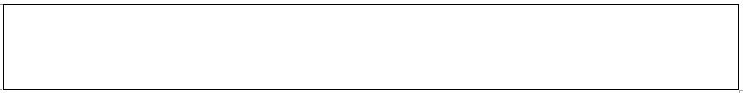 
способности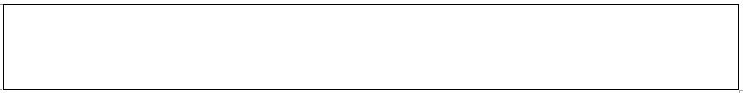 
номер направления органа, осуществляющего функции по опеке и
попечительству ____________________________________________
на выбор и подбор ребенка___________________________________
номер анкеты 

кандидата _________________________________
дата направления органа, осуществляющего функции по опеке
и попечительству___________________________________________
на выбор и подбор ребенка "_____"_______________ года
Гражданство _______________________________

Индивидуальный идентификационный номер
__________________________________________

Фамилия __________________________________

Имя ______________________________________

Отчество (при его наличии) __________________

Дата рождения "_____" ___________ _____ года
Отказ _________________________________________________________________
Отказ _________________________________________________________________
Адрес прописки
Адрес прописки
Адрес прописки
Адрес прописки
Контакты
Территория Республики Казахстан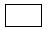 
Зарубежье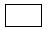 
Автопоиск в Классификаторе административно-территориальных
образований _______ улица _________
Автопоиск в Классификаторе административно-территориальных
образований _______ улица _________
Автопоиск в Классификаторе административно-территориальных
образований _______ улица _________
Автопоиск в Классификаторе административно-территориальных
образований _______ улица _________
Рабочий телефон ____место работы ____________
область _______________ дом ___________
область _______________ дом ___________
область _______________ дом ___________
область _______________ дом ___________
Домашний телефон_________ должность________
Район _______________ корпус __________
Район _______________ корпус __________
Район _______________ корпус __________
Район _______________ корпус __________
Мобильный телефон_______ Е-mail ____________
Населенный пункт________ квартира_____
Населенный пункт________ квартира_____
Населенный пункт________ квартира_____
Населенный пункт________ квартира_____
Адрес прописки
Адрес прописки
Адрес прописки
Адрес прописки
Контакты
территория Республики Казахстан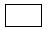 
зарубежье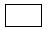 
Автопоиск в Классификаторе административно-территориальных образований _______ улица _________
Автопоиск в Классификаторе административно-территориальных образований _______ улица _________
Автопоиск в Классификаторе административно-территориальных образований _______ улица _________
Автопоиск в Классификаторе административно-территориальных образований _______ улица _________
Рабочий телефон ____место работы ____________
область _______________ дом ___________
область _______________ дом ___________
область _______________ дом ___________
область _______________ дом ___________
Домашний телефон_________ должность________
Район _______________ корпус __________
Район _______________ корпус __________
Район _______________ корпус __________
Район _______________ корпус __________
Мобильный телефон_______ Е-mail ____________
Населенный пункт________ квартира_____
Населенный пункт________ квартира_____
Населенный пункт________ квартира_____
Населенный пункт________ квартира_____
Адрес прописки
Адрес прописки
Адрес прописки
Адрес прописки
Контакты
территория Республики Казахстан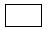 
зарубежье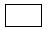 
Автопоиск в Классификаторе административно-территориальных
образований _______ улица _________
Автопоиск в Классификаторе административно-территориальных
образований _______ улица _________
Автопоиск в Классификаторе административно-территориальных
образований _______ улица _________
Автопоиск в Классификаторе административно-территориальных
образований _______ улица _________
Рабочий телефон ____место работы ____________
область _______________ дом ___________
область _______________ дом ___________
область _______________ дом ___________
область _______________ дом ___________
Домашний телефон_________ должность________
Район _______________ корпус __________
Район _______________ корпус __________
Район _______________ корпус __________
Район _______________ корпус __________
Мобильный телефон_______ Е-mail ____________
Населенный пункт________ квартира_____
Населенный пункт________ квартира_____
Населенный пункт________ квартира_____
Населенный пункт________ квартира_____
Дата снятия с учета "_____" _______________________ года
Причина снятия с учета: достижение совершеннолетия
Причина снятия с учета: достижение совершеннолетия
смерть

возврат родителям

усыновление/удочерение

достижение полной

дееспособности
Состояние отчета
Статус отчета
Ф.И.О. (при наличии)
устройство
Ф.И.О. (при наличии) опекунов/патронатного воспитателя, усыновителя
адрес
агентство
Период отчета
Номер отчета
Осталось дней до подачи отчета
Периодичность подачи отчета
отчет
Дата поступления 
Откуда
Куда
Основание
Учебный год _________________________________________
Учебный год _________________________________________
Является выпускником:
9 класса

11 (12) класса
Решение:
продолжает обучение

другие причины

не трудоустроен
Куда поступил учиться, работать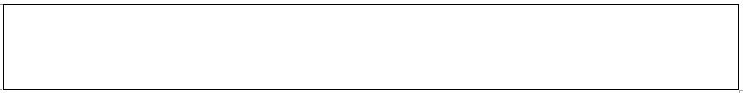 Приложение 2
к Правилам организации учета
детей-сирот и детей, оставшихся
без попечения родителей, и
доступа к информации о нихформаПриложение 3
к Правилам организации учета
детей-сирот и детей, оставшихся
без попечения родителей, и
доступа к информации о нихформаПриложение 4
к Правилам организации учета
детей-сирот и детей, оставшихся
без попечения родителей, и
доступа к информации о нихформаПриложение 5
к Правилам организации учета
детей-сирот и детей, оставшихся
без попечения родителей, и
доступа к информации о нихформаПриложение 6
к Правилам организации учета
детей-сирот и детей, оставшихся
без попечения родителей, и
доступа к информации о нихформаПриложение 7
к Правилам организации учета
детей-сирот и детей, оставшихся
без попечения родителей, и
доступа к информации о нихформаПриложение 8
к Правилам организации учета
детей-сирот и детей, оставшихся
без попечения родителей, и
доступа к информации о нихформаПриложение 9
к Правилам организации учета
детей-сирот и детей, оставшихся
без попечения родителей, и
доступа к информации о нихформаПриложение 10
к Правилам организации учета
детей-сирот и детей, оставшихся
без попечения родителей, и
доступа к информации о нихформаПриложение 11
к Правилам организации учета
детей-сирот и детей, оставшихся
без попечения родителей, и
доступа к информации о нихформа
Ф.И.О. (при его наличии) ребенка
Дата рождения ребенка
Пол
Место рождения
Национальность
(указывается по желанию)
Ф.И.О. (при его наличии) матери
Дата и год рождения матери
Ф.И.О. (при его наличии) отца
Дата и год рождения отца
Наименование детского учреждения
Вес при рождении
Вес при поступлении
Рост при рождении

Рост при поступлении
Течение беременности:
Анамнез жизни ребенка
Сведения о перенесенных заболеваниях
Сведения о перенесенных детских инфекционных болезнях
Сведения о вакцинации ребенка
Дата вакцинации, вид вакцины, серия, срок годности, поствакцинальная реакция
Туберкулез
Столбняк
Коклюш
Полиомиелит
Гепатит А
Гепатит В
Дифтерия
Корь
Краснуха
Эпидемический паротит
Результаты проведенных проб на наличие туберкулезной инфицированности
Другие виды вакцинации
Медицинское обследование ребенка
Медицинское обследование ребенка
Вес кг дата

Рост см дата

Окружность головы: см дата
Цвет волос цвет глаз цвет кожи
Описание объективного статуса ребенка:
Описание психомоторного развития, поведения и навыков ребенка
Костно-мышечная система
Описание периферических лимфатических узлов
Ротовая полость
Органы сердечно-сосудистой системы
Органы дыхания
Органы брюшной полости
Наружные половые органы
Физиологические отправления
Результаты клинико-лабораторных исследований:
Общий анализ крови
Общий анализ мочи
Результаты проведенных биохимических анализов крови на билирубин, АлТ, АсТ и тимоловую пробу с указанием даты проведения обследования
Результаты анализов на маркеры гепатита
Результаты проведенных анализов на Вирус иммунодефицита человека
Общий анализ мочи
Обследование на гельминты, 

Кал на яйца глист

Соскоб на яйца остриц
Заключения специалистов:
Клинический диагноз
Заключение о состоянии здоровья:
Группа здоровья:
Оценка физического развития:
Оценка нервно-психического развития:Приложение 12
к Правилам организации учета
детей-сирот и детей, оставшихся
без попечения родителей, и
доступа к информации о нихформа
Дети от 0 до 2 месяцев
Дети от 0 до 2 месяцев
Действия с игрушками:
Действия с игрушками:
Глаза ребенка следят за погремушкой/ игрушкой, которые движутся перед его глазами
Контакты со взрослыми:
Контакты со взрослыми:
Ребенок улыбается при контакте с воспитателем
Дети от 2 до 6 месяцев
Действия с игрушками:
Действия с игрушками:
Ребенок держит погремушку
Ребенок играет с погремушкой: кладет ее в рот, трясет ею, перекладывает из одной руки в другую
Развитие речи:
Развитие речи:
Ребенок издает звуки при контакте с воспитателем
Развитие моторики:
Развитие моторики:
Ребенок переворачивается со спины на живот с возраста
Контакты со взрослыми:
Контакты со взрослыми:
Ребенок улыбается при контакте с воспитателем
Дети от 6 месяцев до 9 месяцев
Дети от 6 месяцев до 9 месяцев
Действия с игрушками:
Действия с игрушками:
Ребенок складывает кубики друг на друга
Развитие речи:
Развитие речи:
Ребенок повторяет различные сочетания гласных и согласных (ба-ба, да-да, ма-ма и т.д.)
Развитие моторики:
Развитие моторики:
Ребенок сидит без опоры с возраста:
Ребенок ползает/двигается вперед с возраста:
Контакты со взрослыми:
Контакты со взрослыми:
Ребенок быстрее успокаивается, когда его держит знакомый воспитатель
Дети от 9 месяцев до 1 года
Дети от 9 месяцев до 1 года
Действия с игрушками:
Действия с игрушками:
Ребенок осознанно играет с игрушками: толкает машинки, укладывает куклу в кровать, кормит куклу 
Развитие речи:
Развитие речи:
Ребенок повторяет различные сочетания гласных и согласных (ба-ба, да-да, ма-ма и т.д.) и кроме того умеет произносить несколько отдельных слов
Развитие моторики:
Развитие моторики:
Ребенок ходит, не опираясь о предметы мебели, с возраста:
Контакты со взрослыми:
Контакты со взрослыми:
Ребенок быстрее успокаивается, когда его держит знакомый воспитатель
Дети от 1 года до 3 лет
Дети от 1 года до 3 лет
Действия с игрушками:
Действия с игрушками:
Ребенок играет с другими детьми в ролевые игры с игрушками
Ребенок корчит гримасы, изображает людей или животных с определенными чертами
Ребенок объединяется с другими детьми во время командных игр (игры с мячом, карточные игры и т.д.)
Развитие речи:
Ребенок говорит предложениями
Ребенок понимает предлоги: "на, под, за"
Ребенок использует предлоги: "на, под, за"
Развитие моторики:
Развитие моторики:
Ребенок ходит самостоятельно с возраста:
Ребенок поднимается и спускается с лестницы с помощью, с возраста:
Контакты со взрослыми:
Контакты со взрослыми:
Ребенок плачет/следует за знакомым воспитателем, когда воспитатель выходит из комнаты
Ребенок активно ищет знакомого воспитателя, когда он/ она расстроен или поранился
Ребенок ищет физического контакта со всеми взрослыми, которые входят в палату
Контакт с другими детьми:
Контакт с другими детьми:
Ребенок проявляет интерес к другим детям, глядя или улыбаясь при виде их действий
Общий уровень деятельности:
Пассивный
Активный
Чрезмерно активный
Общее настроение
Спокойный, серьезный
Эмоциональный, безразличный
Суетливый, трудно успокаиваемый
Счастливый, довольный
Дети от 3 до 5лет
Дети от 3 до 5лет
Развитие речи:
Развитие речи:
Ребенок говорит в прошедшем времени
Ребенок пишет свое имя
Ребенок читает простые слова
Развитие моторики
Ребенок самостоятельно ходит, поднимается и спускается с лестницы с возраста:
Ребенок катается на велосипеде без помощи с возраста
Контакты со взрослыми:
Контакты со взрослыми:
Ребенок плачет/следует за знакомым воспитателем, когда воспитатель выходит из комнаты
Ребенок активно ищет знакомого воспитателя, когда он/она расстроен или поранился
Ребенок ищет физического контакта со всеми взрослыми, которые входят в палату
Ребенок выражает воспитателю свои эмоции словами
Контакт с другими детьми:
Контакт с другими детьми:
Ребенок активно участвует в играх детей
Ребенку нравится играть с детьми
Общий уровень деятельности:
Общий уровень деятельности:
Пассивный
Активный
Чрезмерно активный
Общее настроение
Спокойный, серьезный
Эмоциональный, безразличный
Суетливый, трудно успокаиваемый
Счастливый, довольныйПриложение 13
к Правилам организации учета
детей-сирот и детей, оставшихся
без попечения родителей, и
доступа к информации о нихформа
Описание умственного и физического развития
Описание умственного и физического развития
Физическое:
Моторика
координация движений
органы восприятия
Мимика
жестикуляция
Устная речь
Эмоциональное:
Выражение чувств
Развитие привязанностей
Умственное:
понимание + применение новых знаний
школьное развитие
социальное, в группах – со взрослыми – с детьми/доверие
доверие к чужим
особенности ребенка
способности
неразвитые стороны
возрастное развитие (соответствует ли своему возрасту)
Контакт с другими детьми:
Проявляет интерес к другим детям
Нравится играть с детьми
Активно участвует в играх детей
Общий уровень деятельности:
Пассивный
Активный
Чрезмерно активный
Общее настроение
Спокойный, серьезный
Эмоциональный, безразличный
Суетливый, трудно успокаиваемый
Счастливый, довольный